Coperion and DJK at K 2019DJK Expands its Test Lab in Japan With a ZSK 32 Mc18 Extruder from CoperionDüsseldorf, October 22, 2019 — Independent research and development company DJK Corporation, located in Chiba, Japan, is expanding its test lab with a ZSK 32 Mc18 twin screw extruder from Coperion. Representatives from Coperion and DJK met today at Coperion’s booth to officially sign the contract.For over 50 years, DJK Corporation has been successfully established on the market as, among other things, a service provider for product testing as well as research and development projects for compounders. The company’s own test lab is now being expanded with the addition of a ZSK 32 Mc18 extruder with a 32 mm screw diameter. Coperion configured this twin screw extruder to provide DJK with maximum flexibility in laboratory operation. DJK can set up the process section in an optimized manner for a wide variety of product applications. The ZSK 32 Mc18 can be equipped with ZS-B side feeders, with the Feed Enhancement Technology FET, which optimizes the material intake capacity, as well as with a ZS-EG side devolatilization unit.Said Peter von Hoffmann, General Manager of the Engineering Plastics, and Special Applications Business Unit at Coperion: “We’re very happy to be able to equip such a renowned company as DJK Corporation with one of our ZSK twin screw extruders. We are convinced that the ZSK 32 extruder, with its enormous configuration flexibility, high reliability, and safe, secure scale-up to larger extruder sizes, is the optimal technology for a large bandwidth of compounding tests. Moreover, we are very pleased to announce that, moving forward, Coperion customers in Japan have a testing area at their disposal as well, using the DJK test lab. This is an outstanding outcome of really good cooperation between DJK and Corporation and Coperion.” Representatives from Coperion and DJK met today at Coperion’s booth to officially sign the contract. Photo: Coperion, Düsseldorf Coperion is the international market and technology leader in compounding and extrusion systems, feeding and weighing technology, bulk materials handling systems and services. Coperion designs, develops, manufactures and maintains systems, machines and components for the plastics, chemicals, pharmaceutical, food and minerals industries. Within its four divisions – Compounding & Extrusion, Equipment & Systems, Materials Handling and Service – Coperion has 2,500 employees and nearly 30 sales and service companies worldwide. Coperion K-Tron is part of the Equipment & Systems division of Coperion. For more information visit www.coperion.com or email info@coperion.com.
You can find and download this press release in German and English as well as print-ready color images at https://www.coperion.com/en/news-media/newsroom/   .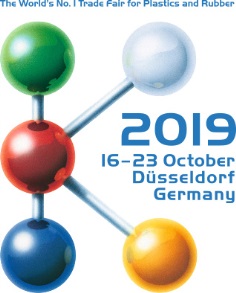 ContactKathrin FleuchausMarketing CommunicationsCoperion GmbHTheodorstraße 1070469 Stuttgart/GermanyTelephone +49 (0)711 897 25 07Fax +49 (0)711 897 39 74kathrin.fleuchaus@coperion.comwww.coperion.com